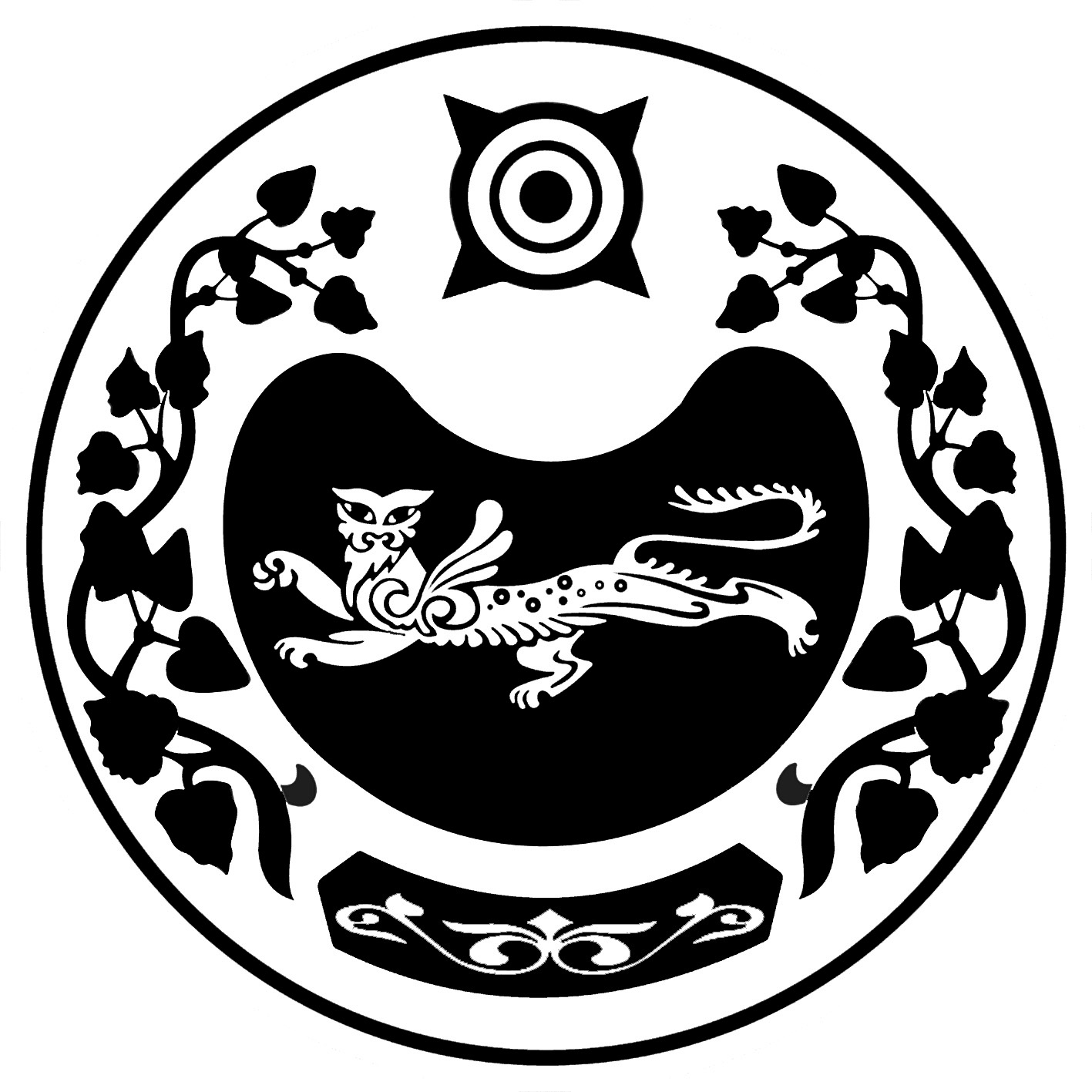 РОССИЯ ФЕДЕРАЦИЯЗЫ		                РОССИЙСКАЯ ФЕДЕРАЦИЯ            ХАКАС РЕСПУБЛИКАНЫН                            РЕСПУБЛИКА ХАКАСИЯ   АFБАН ПИЛТİРİ		             	 АДМИНИСТРАЦИЯ         ПЎДİСТİН АДМИНИСТРАЦИЯЗЫ	           УСТЬ-АБАКАНСКОГО ПОССОВЕТАПОСТАНОВЛЕНИЕот  26.09.2019 г.	            № 105 - прп. Усть-АбаканО начале отопительногопериода 2019-2020 года в рп. Усть-АбаканВ соответствии с п. 11,12 ч. 1 ст. 15 Федерального закона от 06.10.2003 г. № 131 ФЗ «Об общих принципах организации местного самоуправления в Российской Федерации» (с последующими изменениями), пункта 5 «Правил предоставления коммунальных услуг собственникам и пользователям помещений в многоквартирных домах и жилых домах», утвержденным постановлением Правительства Российской Федерации № 354 от 06.05.2011 г. (с последующими изменениями). ПОСТАНОВЛЯЕТ:Установить начало отопительного сезона для учреждений социальной сферы и жилого фонда рп. Усть - Абакан с 27.09.2019 года. Теплоснабжающим предприятиям, ООО «Южно-Сибирская теплосетевая компания» и МУП «ТеплоВодоРесурс» обеспечить подачу тепла в учреждения образования, здравоохранения и жилые дома рп. Усть-Абакан с 27.09.2019 года.Директору УО «Респект» Дукову А.А. и  И.о.директора ООО «Перспектива» Полеву А.С., генеральному директору ООО УО «Селана» Сивачеву А.М., директору ООО «Абсолют» Масловой Ю.А.:- в срок до 27.09.2018 года составить график подключения жилых домов к отоплению и согласовать их с теплоснабжающими организациями. Информировать население домов о сроках подачи тепла всеми доступными методами.4. Директору МУП «ТеплоВодоРесурс» Бехтереву В.И.- в период с 26.09.2018 г. по 27.09.2018г. г. произвести гидравлические испытания теплосетей от котельной Микроквартала и Подгорного квартала, копии актов предоставить в поселковый совет;- создать неснижаемый запас угля в количестве  не менее десятидневной потребности котельных.5. Установить продолжительность отопительного сезона 2019-2020 г.г. для МО Усть - Абаканский поссовет в количестве 230 календарных дней.6. Настоящее постановление опубликовать в газете «Усть - Абаканские известия» и разместить на официальном сайте администрации Усть-Абаканского поссовета.И.о. Главы Усть-Абаканского  поссовета				   Т.Ю. Можарова